Пальцевые игрыПальцевые игры помогут Вам развить все функции детского мозга, связанные с пением и речью — память, воображение, наблюдательность. Покажите детям, что можно изобразить пальцами рук.Пальчики – очкиНаши пальцы — не крючки, — Сделай круглые очки!Пальцы – граблиЧто за пальцы: «Ну!» и «Ну!»Как граблями я гребу!Пальцы – воздушный шарикПальцы – жукиПокажи, как жук летит И усами шевелит.Закрепляем наши упражнения веселым стишком!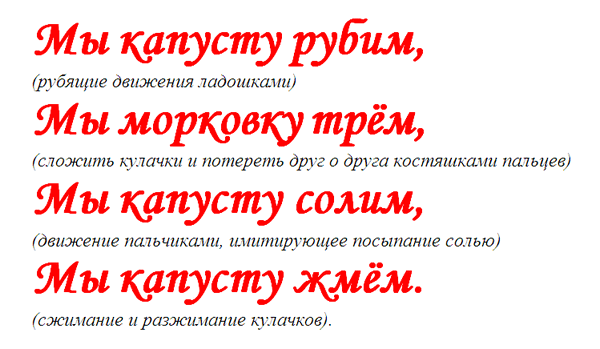 Выразительно прочтите стихи и распойте их песенкой, сгибая пальчики в кулачок на правой, а затем на левой руке, при этом повторите песенку.Этот пальчик хочет спать.Этот пальчик — прыг в кровать!Этот пальчик прикорнул.Этот пальчик уж заснул.Встали пальчики. Ура!В детский сад идти пора.       Попробуйте сделать колечко, соединив палец правой и левой руки с остальными, — получатся очки, в которые можно посмотреть.        Прочтите стихи, потренируйтесь изображать пальцами очки, затем произвольно распойте стихи песенкой и поиграйте в очки, разглядывая друг друга!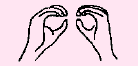        Переплетите пальцы ладонями к себе и прочтите стишок.       Произвольно распойте слова песенкой и потренируйте пальчики. Это упражнение способствует
хорошей растяжке между пальцами.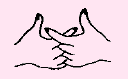         Сложите пальцы обеих рук словно в «щепотку» и соприкоснитесь кончиками. Теперь поиграйте.         Изобразите, что вы надуваете шарик и при этом постепенно придавайте пальцам форму шара. Затем на словах «Лопнул он!» — пальчики принимают исходное положение. Надуваем шарик... Вдруг Лопнул он. — Какой испуг! Распойте слова песенкой и изобразите ее сюжет.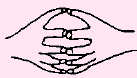          Сложите пальцы в кулачок, а указательный и мизинец разведите в стороны и пошевелите ими. Распойте слова песенкой, изображая пальцами полет жука.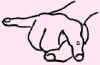 